Iets in de wacht slepen: Het uit de grond halen van gas.Je titel verdedigen: De schade aan gebouwen, wegen en materialen.Je zinnen zetten op: Het gebied onder de grond waar het gas zit.Risicovol: Aan die gasboringen zitten veel gevaren, risico’sDe leefbaarheid: Hoe goed je kan leven in het gebied.De schaal van Richter: Een meetinstrument waar je op af kan lezen hoe zwaar een beving is.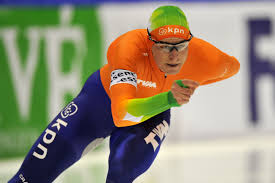 